Horolezecký oddíl Alpici Milovice nabízí přihlášení na akci „Lezení v Nymburské Skokolovně“, která se koná v so 12.01.2019. Akce je vyhlášena pro děti sk.A (v případě menší účasti bude rozšířeno na sk.B či C). Účast je předpokládána bez rodičů. Předpoklad je doprava vlakem tam i zpět společně. Sraz:			V Milovicích na nádraží v 7:35, odjezd vlakem v 7:47Konec:			V Miloviccích na nádraží v cca 16:06Doprava:			společně vlakemCena:	dle ceníku Nymburské stěny (40kč/trénink) + doprava (cca 35Kč) + kapesné = celkem 100-150KčVyplněné závazné přihlášky prosím přinést na akci, zájem o účast zaslat nejpozději do st 10.01.2019 12hod. Organizace na místě: viz. emailCo s sebou (předběžně):sedák, lezečky, maglajz, lezecké oblečení, mikinu + ideálně přezůvkypití, jídlo na celý denKontakt na zařizovatele akce:	Michal Šurc, 777 585 024, sh9lomeno042@centrum.cz Akci pořádá:  			Horolezecký oddíl ALPICI, zapsaný spolek, IČO: 227 69 404				se sídlem: Topolová 909, Milovice, 289 24				www.alpici.com				Číslo účtu:  290 021 4919/2010Odpovědná osoba: Jindřich Křenek  E-mail. Jindrich.krenek@seznam.cz  Tel.: 774 56 14 66oprávněn učit a přezkušovat sportovní lezecké znalosti a dovednosti v rozsahu kvalifikace instruktora sportovního lezení.(lezení na umělých stěnách a lezení na skalních terénech do jedné lanové délky).___________________________________zde_odstřihnout_________________________________________Přihláška na lezení v „Nymburské Sokolovně“ pořádané v so 12.01.2019 mezi 7:35-16:06hod. Jméno a příjmení dítěte:.......................................................................................................Datum narození:......................................	Ulice: ....................................................................................................................................Město: ............................................................................................  PSČ:............................Kontaktní E-mail:.....................................................Kontaktní telefon:...............................Za instruktory se podle vlastního času budou nejspíše účastnit Michal „Vopičák“ Šurc. O účasti dalších instruktorů budete případně informováni průběžně.Jsem obeznámen s tím, že po celou dobu akce za dítě zodpovídá člen HO ALpici.zákonný zástupce Jméno a příjmení: ………………………………………………………Výše uvedené dítě je:	mým synem* - mou dcerou* - jiný vztah*(uveďte jaký):…………………………… (*nehodící se škrtněte)Syn / dcera půjde po návratu od nádraží v Milovicích samo domů – Ano /  Ne – vyzvednu si ho/jíV …………………… dne ……………….                                       .........................................................................     			                                                                        vlastnoruční podpis zákonného zástupce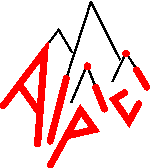 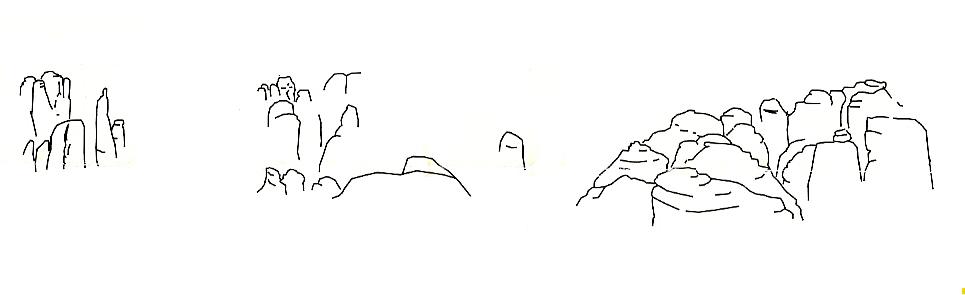 Přihláška na lezení v Nymburské SokolovněKonané 12.01.2019Přihláška na lezení v Nymburské SokolovněKonané 12.01.2019Přihláška na lezení v Nymburské SokolovněKonané 12.01.2019Přihláška na lezení v Nymburské SokolovněKonané 12.01.2019Přihláška na lezení v Nymburské SokolovněKonané 12.01.2019Přihláška na lezení v Nymburské SokolovněKonané 12.01.2019Přihláška na lezení v Nymburské SokolovněKonané 12.01.2019Přihláška na lezení v Nymburské SokolovněKonané 12.01.2019Přihláška na lezení v Nymburské SokolovněKonané 12.01.2019Přihláška na lezení v Nymburské SokolovněKonané 12.01.2019Přihláška na lezení v Nymburské SokolovněKonané 12.01.2019Přihláška na lezení v Nymburské SokolovněKonané 12.01.2019Přihláška na lezení v Nymburské SokolovněKonané 12.01.2019Přihláška na lezení v Nymburské SokolovněKonané 12.01.2019